У Т В Е Р Ж Д А ЮРуководитель КГУ «СОШ им.К.Макпалееваг.Павлодара»/_______________/ Байгозинова Ж.Ш.« 20 » августа 2021 г.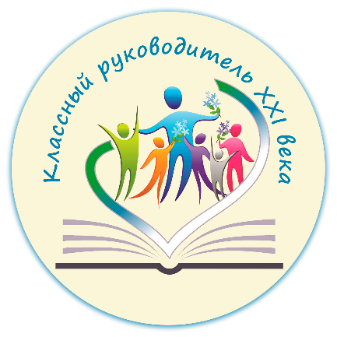 План работы методического объединения классных руководителей ГУ «СОШ им.К.Макпалеева г.Павлодара»на 2021-2022 учебный годТема работы методического объединения классных руководителей:«Повышение педагогического мастерства в воспитательном процессе путем освоения современных технологий через инновационные методы работы с обучающимися по повышению качества образования и воспитания в условиях реализации ГОСО».Цель МО:  совершенствование и повышение эффективности воспитательной работы в образовательном учреждении, создание благоприятных условий для умственного, духовного, нравственного и физического развития обучающихся в условиях реализации ГОСО. Организация методической поддержки повышения профессиональной компетентности, творческого роста и самореализации классных руководителей для повышения качества обучения и воспитания.Задачи МО: 1.Активно включать классных руководителей в научно-методическую, инновационную, опытно-педагогическую деятельность;2.Организация информационно-методической помощи классным руководителям в совершенствовании форм и методов организации воспитательной работы;3.Совершенствование методики проведения классных воспитательных мероприятий классными руководителями, создать информационно-педагогический банк собственных достижений, популяризации и обмена собственным опытом;4.Повышение педагогического мастерства классных руководителей и развитие творческих способностей классного руководителя.5.Формирование у классных руководителей теоретической и практической базы для моделирования современной системы воспитания в классе. 6.Стимулирование развития передового педагогического опыта, творчества и инициативы классных руководителей.Функции МО классных руководителей:1.       организует коллективное планирование и коллективный анализ жизнедеятельности классных коллективов;2.       координирует воспитательную  деятельность классных коллективов и организует их взаимодействие в педагогическом процессе;3.       вырабатывает и регулярно корректирует принципы воспитания и социализации учащихся;4.       организует изучение и освоение классными руководителями современных технологий воспитания, форм и методов воспитательной работы5.       обсуждает социально-педагогические программы передового педагогического опыта работы классного руководителя, материалы аттестации классных руководителей;6.       оценивает работу членов объединения, ходатайствует перед администрацией школы о поощрении лучших классных руководителей.Приоритетные направления методической работы: 1. Повышение теоретического и  методического уровня подготовки классных руководителей по вопросам психологии и педагогики воспитательной работы. 2.Информирование о нормативно-правовой базе, регулирующей работу классных руководителей. 3. Обобщение, систематизация и распространение передового педагогического опыта. 4.Вооружение классных руководителей современными воспитательными технологиями и знаниями современных форм и методов работы.   Предполагаемый результат: рост качества воспитанности обучающихся;создание условий в процессе обучения для формирования у обучающихся ключевых компетентностей, УУД.Направления работы МО классных руководителей:1.Аналитическая деятельность:Анализ методической деятельности МО  за 2020-2021 учебный год и планирование на 2021-2022 учебный год.Анализ посещения открытых мероприятий и классных часов.Изучение направлений деятельности классных руководителей (тема самообразования).Анализ работы классных руководителей с целью оказания помощи.2. Информационная деятельность:Изучение новинок в методической литературе в целях совершенствования педагогической деятельности классных руководителей.Работа  с  «Инструктивно- методическим письмом на 2021-2022 учебный год».Пополнение тематической папки «Методическая копилка  классных руководителей.3. Организация методической деятельности:Выявление  затруднений, методическое сопровождение и оказание практической помощи классным руководителям  при  реализации ГОСО, подготовки к аттестации.4.  Консультативная деятельность:Консультирование классных руководителей по вопросам составления плана воспитательной работы.Консультирование классных руководителей с целью ликвидации затруднений в педагогической деятельности.Консультирование классных руководителей  по вопросам в сфере формирования  универсальных учебных действий в рамках ГОСО.Организационные формы работы:Заседания методического объединения.Методическая помощь и индивидуальные консультации по вопросам организации внеклассной и внеурочной деятельности.Взаимопосещение классных часов и открытых мероприятий педагогами, классных руководителей.Выступления классных руководителей на МО школы, города, педагогических советах.Посещение семинаров, встреч в образовательных учреждениях города.Повышение квалификации классных руководителей.Прохождение аттестации педагогических кадров.Межсекционная работа:Открытые классные часы и мероприятия.Внеклассная работа (проведение праздников, экскурсий, школьных олимпиад и т.д.).Работа с родителями (родительские собрания, консультации, привлечение к сотрудничеству).Работа кабинетов (пополнение учебно-методической базы).Самообразование классных руководителей  (работа над методической темой, курсовое обучение, аттестация, семинары).                      Исполнитель: Кулдошина О.А. /зам.директора по ВР КГУ «СОШ им.К.Макпалеева г.Павлодара»/№Содержание работыСрокиОтветственныеОтметка о выполненииПримечаниеА В Г У С ТА В Г У С ТА В Г У С ТА В Г У С ТА В Г У С ТА В Г У С ТТема «Итоги работы классных руководителей в 2020-2021 уч.г. и планирование и организация работы МО  классных руководителей на 2021-2022  учебный год»Тема «Итоги работы классных руководителей в 2020-2021 уч.г. и планирование и организация работы МО  классных руководителей на 2021-2022  учебный год»Тема «Итоги работы классных руководителей в 2020-2021 уч.г. и планирование и организация работы МО  классных руководителей на 2021-2022  учебный год»Тема «Итоги работы классных руководителей в 2020-2021 уч.г. и планирование и организация работы МО  классных руководителей на 2021-2022  учебный год»Тема «Итоги работы классных руководителей в 2020-2021 уч.г. и планирование и организация работы МО  классных руководителей на 2021-2022  учебный год»Тема «Итоги работы классных руководителей в 2020-2021 уч.г. и планирование и организация работы МО  классных руководителей на 2021-2022  учебный год»1Нормативно-правовое обеспечение воспитательного процесса:1.Изучение инструктивно-методического письма на 2021-2022 учебный год /Раздел: «Воспитательная работа»//31.08.2020Кулдошина О.А. /ЗД по ВР/,Оспанов Р.К. /ЗД по ВР/,Руководитель М/О кл.рук2Анализ воспитательной работы за 2020-2021 учебный год, цели и задачи воспитательной работы на 2021-2022 учебный год. 31.08.2020Кулдошина О.А. /ЗД по ВР/,Оспанов Р.К. /ЗД по ВР/,Руководитель М/О кл.рук3Обсуждение плана воспитательной работы на 2021-2022 учебный год.31.08.2020Кулдошина О.А. /ЗД по ВР/,Оспанов Р.К. /ЗД по ВР/,Руководитель М/О кл.рук4Рекомендации по составлению планов воспитательной работы  классных руководителей.31.08.2020Кулдошина О.А. /ЗД по ВР/,Оспанов Р.К. /ЗД по ВР/,Руководитель М/О кл.рукС Е Н Т Я Б Р ЬС Е Н Т Я Б Р ЬС Е Н Т Я Б Р ЬС Е Н Т Я Б Р ЬС Е Н Т Я Б Р ЬС Е Н Т Я Б Р Ь1Утверждение тем самообразования классных руководителей, рассмотрение планов работы над утвержденной темой.3-я пятница месяцаКулдошина О.А. /ЗД по ВР/,Утеуова М.С. /педагог-психолог/2Определение возможных диагностических исследований  учащихся и классных коллективов.3-я пятница месяцаКулдошина О.А. /ЗД по ВР/,Утеуова М.С. /педагог-психолог/3Организация работы по ТБ и ПДД в школе и в классе.Оспанов Р.К./ЗД по ВР/4О контроле посещаемости учащихся учебных занятий Оспанов Р.К./ЗД по ВР/Руководитель МО кл.рук5«Познавательная активность учащихся  школы»Оспанов Р.К./ЗД по ВР/Руководитель МО кл.рук6РазноеОспанов Р.К./ЗД по ВР/Руководитель МО кл.рукН О Я Б Р ЬН О Я Б Р ЬН О Я Б Р ЬН О Я Б Р ЬН О Я Б Р ЬН О Я Б Р ЬТема «Как сделать классное дело интересным и содержательным?»Тема «Как сделать классное дело интересным и содержательным?»Тема «Как сделать классное дело интересным и содержательным?»Тема «Как сделать классное дело интересным и содержательным?»Тема «Как сделать классное дело интересным и содержательным?»Тема «Как сделать классное дело интересным и содержательным?»1Ярмарка педагогических идей на тему : «Как сделать классное дело интересным и содержательным». Познакомить классных руководителей с различными активными методами и формами проведения классных часов. 3-я пятница месяцаКулдошина О.А. /ЗД по ВР/,Оспанов Р.К. /ЗД по ВР/,Руководитель М/О кл.рук2О ситуации занятости обучающихся, состоящих на разных видах учета.3-я пятница месяцаКулдошина О.А. /ЗД по ВР/,Оспанов Р.К. /ЗД по ВР/,Руководитель М/О кл.рук3Роль классного руководителя в системе воспитания обучающихся.3-я пятница месяцаКулдошина О.А. /ЗД по ВР/,Оспанов Р.К. /ЗД по ВР/,Руководитель М/О кл.рук4Состояние воспитательной работы в школе и классных коллективах по направлению Воспитание нового казахстанского патриотизма и гражданственности, правовое воспитание3-я пятница месяцаКулдошина О.А. /ЗД по ВР/,Оспанов Р.К. /ЗД по ВР/,Руководитель М/О кл.рук5О контроле посещаемости учащихся учебных занятий3-я пятница месяцаОспанов Р.К./ЗД по ВР/6Разное3-я пятница месяцаОспанов Р.К./ЗД по ВР/6Разное3-я пятница месяцаОспанов Р.К./ЗД по ВР/ Я Н В А Р Ь Я Н В А Р Ь Я Н В А Р Ь Я Н В А Р Ь Я Н В А Р Ь Я Н В А Р ЬТема «Педагогическая этика в работе с обучающимися и их родителями»Тема «Педагогическая этика в работе с обучающимися и их родителями»Тема «Педагогическая этика в работе с обучающимися и их родителями»Тема «Педагогическая этика в работе с обучающимися и их родителями»Тема «Педагогическая этика в работе с обучающимися и их родителями»Тема «Педагогическая этика в работе с обучающимися и их родителями»1«Личность учителя как фактор установления педагогически целесообразных взаимоотношений»3-я пятница месяцаКулдошина О.А. /ЗД по ВР/,Оспанов Р.К. /ЗД по ВР/,Руководитель М/О кл.рукУтеуова М.С. / педагог-психолог/2«Правила профессионального такта в работе с родителями учащихся».3-я пятница месяцаКулдошина О.А. /ЗД по ВР/,Оспанов Р.К. /ЗД по ВР/,Руководитель М/О кл.рукУтеуова М.С. / педагог-психолог/3«Учитель и ученик : система взаимоотношений. Модели общения педагога с учащимия».3-я пятница месяцаКулдошина О.А. /ЗД по ВР/,Оспанов Р.К. /ЗД по ВР/,Руководитель М/О кл.рукУтеуова М.С. / педагог-психолог/4Сотрудничество педагогов и воспитанников как основа складывающихся взаимоотношений (из опыта работы классных руководителей).3-я пятница месяцаКулдошина О.А. /ЗД по ВР/,Оспанов Р.К. /ЗД по ВР/,Руководитель М/О кл.рукУтеуова М.С. / педагог-психолог/5Профессиональный кодекс учителя.3-я пятница месяцаКулдошина О.А. /ЗД по ВР/,Оспанов Р.К. /ЗД по ВР/,Руководитель М/О кл.рукУтеуова М.С. / педагог-психолог/6Контроль выполнения и регулирование воспитательной деятельности. /Анализ работы по реализации программы «Рухани Жаңғыру»/.3-я пятница месяцаКулдошина О.А. /ЗД по ВР/,Оспанов Р.К. /ЗД по ВР/,Руководитель М/О кл.рукУтеуова М.С. / педагог-психолог/7О контроле посещаемости учащихся учебных занятий3-я пятница месяцаОспанов Р.К./ЗД по ВР/8О работе по профилактике детской безнадзорности и беспризорности среди обучающихся3-я пятница месяцаОспанов Р.К./ЗД по ВР/М А Р ТМ А Р ТМ А Р ТМ А Р ТМ А Р ТМ А Р ТТема «Самообразоваие в системе средств совершенствования мастерства классных руководителей»Тема «Самообразоваие в системе средств совершенствования мастерства классных руководителей»Тема «Самообразоваие в системе средств совершенствования мастерства классных руководителей»Тема «Самообразоваие в системе средств совершенствования мастерства классных руководителей»Тема «Самообразоваие в системе средств совершенствования мастерства классных руководителей»Тема «Самообразоваие в системе средств совершенствования мастерства классных руководителей»1Самообразование классных руководителей- одно из условий успеха в организации воспитательной работы.3-я пятница месяцаКулдошина О.А. /ЗД по ВР/,Оспанов Р.К./ЗД по ВР/,Руководитель М/О кл.рук2Отчет классных руководителей по темам самообразования (пресс-марафон).3-я пятница месяцаКулдошина О.А. /ЗД по ВР/,Оспанов Р.К./ЗД по ВР/,Руководитель М/О кл.рук3Социальные проблемы профориентации ученической молодежи. Диагностика профессинальных интересов учащихся.3-я пятница месяцаКулдошина О.А. /ЗД по ВР/,Оспанов Р.К./ЗД по ВР/,Руководитель М/О кл.рук4О работе по профилактике религиозного экстремизма3-я пятница месяцаОспанов Р.К./ЗД по ВР/5О контроле посещаемости учащихся учебных занятий3-я пятница месяцаОспанов Р.К./ЗД по ВР/6О работе с детьми, оказавшимися в трудной жизненной ситуации3-я пятница месяцаОспанов Р.К./ЗД по ВР/М А ЙМ А ЙМ А ЙМ А ЙМ А ЙМ А ЙТема «Педагогический мониторинг эффективности воспитательного процеса, воспитательной системы»Тема «Педагогический мониторинг эффективности воспитательного процеса, воспитательной системы»Тема «Педагогический мониторинг эффективности воспитательного процеса, воспитательной системы»Тема «Педагогический мониторинг эффективности воспитательного процеса, воспитательной системы»Тема «Педагогический мониторинг эффективности воспитательного процеса, воспитательной системы»Тема «Педагогический мониторинг эффективности воспитательного процеса, воспитательной системы»1Итоги работы классных коллективов за 2021-2022 учебный год.3-я пятница месяцаКулдошина О.А. /ЗД по ВР/,Оспанов Р.К./ЗД по ВР/Руководитель М/О кл.рук2Анализ работы педагогов дополнительного образования /охват учащихся внеурочной деятельностью/.3-я пятница месяцаКулдошина О.А. /ЗД по ВР/,Оспанов Р.К./ЗД по ВР/Руководитель М/О кл.рук3Результаты диагностических исследований в классных коллективах. Диагности воспитанности классного коллектива.3-я пятница месяцаКулдошина О.А. /ЗД по ВР/,Оспанов Р.К./ЗД по ВР/Руководитель М/О кл.рук4Составление перспективного плана работы МО классных руководителей на 2022-2023 уч.г.3-я пятница месяцаКулдошина О.А. /ЗД по ВР/,Оспанов Р.К./ЗД по ВР/Руководитель М/О кл.рук5Организация ленего отдыха учащихся. Составление плана занятости в летний период детей , состоящих на разных видах учата / «группы риска» /.3-я пятница месяцаКулдошина О.А. /ЗД по ВР/,Оспанов Р.К./ЗД по ВР/Руководитель М/О кл.рук6О контроле посещаемости учащихся учебных занятий3-я пятница месяцаКулдошина О.А. /ЗД по ВР/,Оспанов Р.К./ЗД по ВР/Руководитель М/О кл.рук7Разное3-я пятница месяцаКулдошина О.А. /ЗД по ВР/,Оспанов Р.К./ЗД по ВР/Руководитель М/О кл.рук